УСТЮЖЕНСКИЙ МУНИЦИПАЛЬНЫЙ РАЙОНУстройство шахтного колодца в д. Звана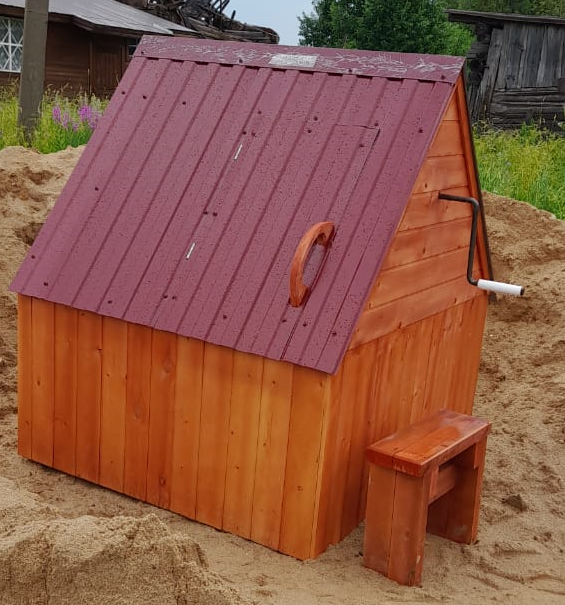 